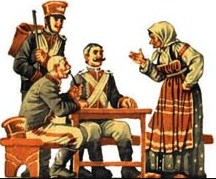 Шли солдаты прохожие, остановились у старушки на отдых. Попросили они попить да поесть, а старуха отзывается:— Детоньки, чем же я вас буду потчевать? У меня ничего нету.А у ней в печи был вареный петух — в горшке, под сковородой. Солдаты это дело смекнули; один — вороватый был! — вышел на двор, раздергал воз со снопами, воротился в избу и говорит:— Бабушка, а бабушка! Посмотри-ка, скот-ат у тебя хлеб ест.Старуха на двор, а солдаты тем времечком заглянули в печь, вынули из горшка петуха, наместо его положили туда ошмёток, а петуха в суму спрятали. Пришла старуха:— Детоньки, миленьки! Не вы ли скота-то пустили? Почто же, детоньки, пакостите? Не надо, миленьки! Солдаты помолчали-помолчали да опять попросили:— Дай же, бабушка, поесть нам!— Возьмите, детоньки, кваску да хлебца; будет с вас И вздумала старуха похвалиться, что провела их, и заганула им загадку:— А что, детоньки, вы люди-то бывалые, всего видали; скажите-ка мне: ныне в Пенском, Черепенском, под Сковородным, здравствует ли Курухан Куруханович?— Нет, бабушка!— А кто же, детоньки, вместо его?— Да Липан Липанович.— А где же Курухан Куруханович?— Да в Сумин-город переведен, бабушка. После того ушли солдаты. Приезжает сын с поля, просит есть у старухи, а она ему:— Поди-ка, сынок! Были у меня солдаты да просили закусить, а я им, дитятко, заганула загадочку про петуха, что у меня в печи; они не сумели отгадать-то.— Да какую ты, матушка, заганула им загадку?— А вот какую: в Пенском, Черепенском, под Сковородным, здравствует ли Курухан Куруханович? Они не отганули. “Нет, бают, бабушка!” — “Где же он, родимые?” — “Да в Сумин-город переведен”. А того и не знают… что у меня в горшке-то есть!Заглянула в печь, ан петух-то улетел; только лапоть вытащила.— Ахти, дитятко, обманули меня, проклятые!— То-то, матушка! Солдата не проведешь, он — человек бывалый.